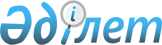 О внесении дополнения и изменения в постановление Кабинета Министров Республики Казахстан от 12 июня 1995 г. N 813
					
			Утративший силу
			
			
		
					Постановление Правительства Республики Казахстан от 26 сентября 1996 г. N 1177. Утратило силу постановлением Правительства РК от 7 июля 2006 года N 646



 




      Постановление Правительства Республики Казахстан от 26 сентября 1996 г. N 1177 утратило силу постановлением Правительства РК от 7 июля 2006 года N 


 646 


.





 





 



      С целью приведения в соответствие с действующим законодательством пункта 9 постановления Кабинета Министров Республики Казахстан от 12 июня 1995 г. N 813 "О структурной перестройке Государственного комитета Республики Казахстан по статистике и анализу" Правительство Республики Казахстан постановляет: 



      Внести в постановление Кабинета Министров Республики Казахстан от 12 июня 1995 г. N 813 
 P950813_ 
 "О структурной перестройке Государственного комитета Республики Казахстан по статистике и анализу" (САПП Республики Казахстан, 1995 г., N 20, ст. 234) следующие дополнение и изменение: 



      пункт 9 дополнить абзацем четвертым следующего содержания: 



      "Государственный комитет Республики Казахстан по статистике и анализу и его территориальные органы в пределах своей компетенции предоставляют безвозмездно статистическую и аналитическую информацию Комитету национальной безопасности, Генеральной Прокуратуре, Министерству юстиции Республики Казахстан и их органам на местах, а также по запросам Министерства внутренних дел и Государственного следственного комитета Республики Казахстан по возбужденным уголовным делам"; 



      пункты 8, 9, 11 считать пунктами 1, 2, 3. 




    Премьер-Министр

  Республики Казахстан

					© 2012. РГП на ПХВ «Институт законодательства и правовой информации Республики Казахстан» Министерства юстиции Республики Казахстан
				